Відкриті змагання зі спортивного орієнтування (бігом)
до Дня Святого Валентина (2-етапна естафета MIX)ІНФОРМАЦІЙНИЙ БЮЛЕТЕНЬ № 1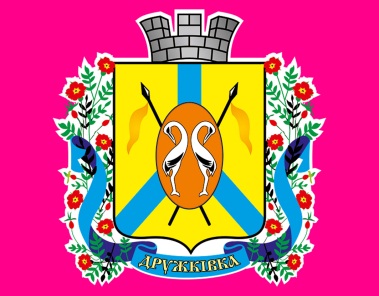 Організатори: Відділ з питань культури, сім’ї, молоді,  спорту                                                        та туризму Дружківської міської ради.Громадська організація «Клуб спортивного туризму та орієнтування «Донбас»Дата проведення: 13 лютого 2022 року.Місце проведення: м. Дружківка, міський парк культури та відпочинку (район залізничного вокзалу).Розміщення та харчування: самостійне. Місцевість, карта змагань: Міський парк. Масштаб: 1:3000, перетин 
1.0 метрів. Карта корегована у серпні 2021 р., січні 2022 р. Карти надруковані на кольоровому принтері, в файлі.Легенди будуть надруковані на карті та розміщені в стартовому коридорі.Система відмітки: використовується електронна система відмітки SportTime.Параметри дистанції – згідно з Правилами проведення спортивних змагань 
зі спортивного орієнтування.Контрольний час: 90 хвилин - для естафетних команд, 60 хвилин – для учасників в особистому заліку.Контрольні пункти: обладнані стандартною призмою, електронною станцією та компостером.Учасники змагань: Ч/Ж 10,12,14,16,18,21,35,50 – в особистому заліку. MIX12, MIX14, MIX16, MIX18, MIX21, MIX70, MIX90, MIX110 – естафетні команди.Склад команди необмежений. Програма змагань:Результати спортсменів в особистому заліку визначаються за найменшим часом долання дистанції. В естафетах – по фінішу другого учасника.Нагородження: переможці і призери естафетних змагань нагороджуються грамотами та медалями (можливо призами і сувенірами). В особистому заліку – грамотами.Фінансування: Витрати, пов'язані з відрядженням учасників змагань (проїзд, харчування, картографічний матеріал, під'їзд до місця старту і на зворотному шляху) - за рахунок організацій, що відряджають.Благодійні стартові внески:Оренда чипу та робота електронної відмітки складає 15 грн. (5+10 відповідно) та не входить в вартість БСВ.Заявки: Попередні заявки подаються до 10.02.2022р. в системі Он-лайн на сайті http://orientsumy.com.ua/index.phpІмені заявки, паспорти або свідоцтва про народження, кваліфікаційні книжки спортсменів, страхові поліси надаються при проходженні мандатної комісії. Учасникам пільгової категорії необхідно надати посвідчення. Учасники, які не мають посвідчення розраховуються по повній вартості.Учасникам обов’язково треба надати довідку лікаря або іменну заявку 
з підписом і допуском лікаря на участь у даних змаганнях, сплатити благодійний стартовий внесок, отримати нагрудний номер (формат А5, у файлі).Учасники, які були заявлені і які з певних причин не мали змогу стартувати, сплачують штраф у розмірі 10 грн. за заявлений день.Рекомендована бігова форма – ЗА ПОГОДОЮ!БЮЛЕТЕНЬ Є ОФІЦІЙНИМ ЗАПРОШЕННЯМ НА ЗМАГАННЯ!Склад ГСК:Склад ГСК:Склад ГСК:Головний суддяМирний Олександр Миколайович, суддя І категорії095 30 40 334Головний секретар Мирна Галина Йосипівна  суддя ІІ категорії095 577 34 68Секретар електронної відміткиМаслов Сергій Миколайовичсуддя І категорії066 795 04 0513.02.2022Неділя09.00 – 10.30Приїзд команд в Центр змагань               (в районі старту) Короткадистанція Роздільний старт для учасників в особистому заліку.13.02.2022Неділя09.00 – 10.3010.35Робота мандатної комісіїВідкриття змаганьКороткадистанція Роздільний старт для учасників в особистому заліку.13.02.2022Неділя11.00Старт Короткадистанція Роздільний старт для учасників в особистому заліку.13.02.2022Неділя12.30Закриття фінішу. Підведення підсумків.Короткадистанція Роздільний старт для учасників в особистому заліку.13.02.2022Неділя13.00Нагородження. Роз'їзд учасників.Короткадистанція Роздільний старт для учасників в особистому заліку.Ч/Ж – 10, 12, 14, 16, 18/21, 35, 5040/50 грн.Пільгова категорія20 грн.